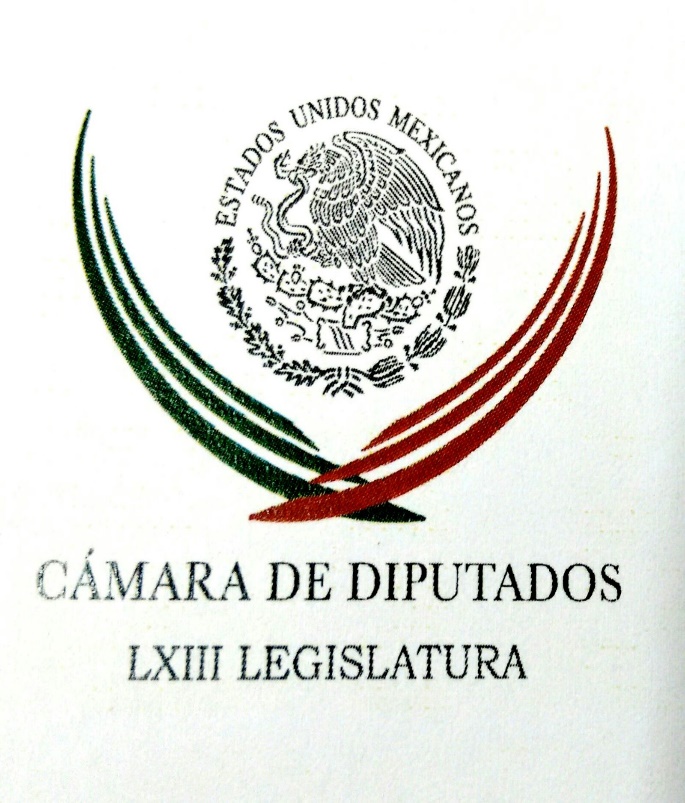 Carpeta InformativaPrimer CorteResumen: Vidal Llerenas. Hay prisa por aprobar el Presupuesto de EgresosCámara de Diputados frena reforma de matrimonios igualitarios México debe asumir postura nacionalista y no de sumisión tras triunfo de Trump: BarralesRicardo Anaya. Reunión con Margarita ZavalaPanistas dialogan sobre próximos procesos electoralesJoaquín López-Dóriga. Jornada electoral en Estados Unidos10 de noviembre de 2016TEMA: Trabajo LegislativoFECHA: 10/11/2016HORA: 07: 32 AMNOTICIERO: Noticias MVSEMISIÓN: Primer CorteESTACION: 102.5 FMGRUPO: MVS ComunicacionesVidal Llerenas. Hay prisa por aprobar el Presupuesto de EgresosEn entrevista vía telefónica Vidal Llerenas comentó sobre el Presupuesto: "Lo que se quiere -así se ha dicho y aparentemente así será- es votar hoy mismo el Presupuesto de Egresos, el límite es el día 15, pero hay una prisa por hacerlo el día de hoy, evitar irse hacia el fin de semana, hay varias cosas que preocupar, si uno ve los periódicos, las protecciones de crecimiento de la economía mexicana, hay unas que dicen que va a ser 1 por ciento, cuando el Presupuesto está hecho con una estimación de 2.5 por ciento”. "Habla la Secretaría de Hacienda de la posibilidad de reaccionar con políticas fiscales al tema de la incertidumbre económica”. "Me da la impresión de que se quiere aprobar el Presupuesto, para luego, de manera discrecional, hacer los recortes pertinentes". Duración: 06’ 09” bmj/mTEMA(S): Trabajo Legislativo FECHA: 10/11/16HORA: 06:14NOTICIERO: Así las CosasEMISIÓN: Primer CorteESTACIÓN: 96.9 FMGRUPO: Televisa Radio0Cámara de Diputados frena reforma de matrimonios igualitarios Gabriela Warkentin, conductora: La Comisión de Puntos Constitucionales de la Cámara de Diputados dijo no a la iniciativa sobre el matrimonio igualitario que presentó el presidente Enrique Peña Nieto. Rocío Jardines, reportera: Hubo una discusión intensa e inclusive hubo un diputado que "salió del clóset". No alcanzó los votos necesarios, fue frenada en San Lázaro esta iniciativa de reforma en materia de matrimonios igualitarios, presentada por el presidente Enrique Peña Nieto en mayo. Al considerar que violó el federalismo y que dividió a los mexicanos, los legisladores de la Comisión de Puntos Constitucionales otorgaron 19 votos en contra, ocho a favor y una abstención, sin importar el llamado de los partidos de izquierda a no darle la espalda a un proyecto que fue muy aplaudido en su momento por el jefe del Ejecutivo Federal. El Partido Acción Nacional, el Partido Verde y Nueva Alianza votaron en contra, mientras el de la Revolución Democrática y Morena estuvieron a favor. Movimiento Ciudadano y el Revolucionario Institucional fueron los divididos. En el caso del PRI, Ivonne Ortega y Benjamín Medrano le dieron el sí. Este último abiertamente se declaró homosexual. El presidente de la Comisión de Puntos Constitucionales, Guadalupe Acosta Naranjo, lamentó que se haya impuesto una visión religiosa y de cálculo político electoral, algo que el coordinador del PRI, César Camacho, negó. También comentó que el motivo del rechazo fue porque la iniciativa generó polarización entre la población, la llevó a las calles y la llevó a discutir una contra la otra cuando, dijo, lo que el país necesita es unidad. Con esto queda frenada totalmente en la Cámara de Diputados, aunque el PRI dijo que va a haber discusiones más adelante. GW: Justo una política de Estado significa poder ir más allá de esas polarizaciones y presentarlo como algo necesario en términos de la no discriminación, de los derechos humanos y si creen que por no abordar el tema del matrimonio igualitario en el país va a haber unidad, es no entender dónde están en verdad las fracturas en este país, que no tienen que ver específicamente con el matrimonio igualitario. Duración 2´29´´, ys/m.INFORMACIÓN GENERALTEMA(S): Información General FECHA: 10/11/16HORA: 00:00NOTICIERO: MVS NoticiasEMISIÓN: Primer CorteESTACIÓN: OnlineGRUPO: MVS 0México debe asumir postura nacionalista y no de sumisión tras triunfo de Trump: BarralesAlejandra Barrales, presidenta nacional del PRD, consideró que tanto el gobierno mexicano como los ciudadanos deben asumir una postura nacionalista, no de sumisión,  para blindarse ante el triunfo de Donald Trump como presidente de Estados Unidos.En entrevista en durante la 58 Semana Nacional de la Radio y Televisión, añadió que se necesita también que el Senado se mantenga fuerte en materia de política exterior."Necesitamos instituciones fuertes, un senado fuerte que revise lo que tiene que ver con la política exterior, como replantearnos este tema, necesitamos darle alternativas a los mexicanos, a todos esos jóvenes que cada vez llegan nuevos al mercado buscando empleo", afirmó.Agregó que "el peor escenario es que los mexicanos no tuviéramos claro que hacer, que nos quedemos con los brazos cruzados".Admitió que es un momento difícil, y duro pero también es una oportunidad para retornar un sentido de pertenencia, nacionalismo y solidaridad. ys/m.TEMA(S): Información General FECHA: 10/11/2016HORA: 09: 01 AMNOTICIERO: 24 Horas OnlineEMISIÓN: Primer CorteESTACION: OnlineGRUPO: FormulaGuillermo Padrés se traslada a juzgado custodiado por elementos de la MarinaEl ex gobernador de Sonora, Guillermo Padrés Elías, se traslada en estos momentos hacia el Juzgado 12 de Distrito, al Oriente, custodiado por elementos de la Marina y de la Procuraduría General de la República (PGR).Guillermo Padrés anuncia se entregará a la justiciaEl ex gobernador de Sonora, Guillermo Padrés Elías, reapareció este jueves y afirmó que irá a un juzgado a entregarse para continuar con su proceso legal por las órdenes de aprehensión que hay en su contra por el delito de defraudación fiscal y operaciones con recursos ilícitas, por lo que demostrará su inocencia.“Comunico a todos los mexicanos y a todos los sonorenses que en el día de hoy en un acto de congruencia y responsabilidad voy a presentarme ante un juez para enfrentar los cargos falsos que se me han estado imputando”, reveló en entrevista con Ciro Gómez Leyva para Radio Fórmula.“Soy un perseguido político de un sistema que quiere emparejar cartones con alguien de otro partido”, aseguró.Acompañado de su abogado Antonio Lozano Gracia, el ex mandatario estatal señaló que esta ha sido la decisión más difícil de su vida, pero es lo correcto.Padrés también adelantó que demandará a la ex titular de la Procuraduría General de Justicia (PGR), Arely Gómez González, por abuso de autoridad, mala fe y violar la ley al acusarlo dos veces del mismo delito.“La PGR mandó al juez un expediente rasurado. Vamos a demostrar que soy inocente”, subrayó el ex gobernador de Sonora.Padrés, gobernador de Sonora entre 2009 y 2015 por el Partido Acción Nacional (PAN), es investigado por enriquecimiento ilícito, peculado e incumplimiento del deber legal. bmj/mTEMA(S): Información General FECHA: 10/11/16HORA: 08.32NOTICIERO: ExcélsiorEMISIÓN: Primer CorteESTACIÓN: OnlineGRUPO: Imagen0Reaparece Guillermo Padrés; afirma que hoy se entregaEl exgobernador de Sonora, Guillermo Padrés aseguró que se presentará ante un juez para hacer frente a los cargos que hay en su contra por lavado de dinero y desvío de recursos públicos.Al ofrecer una entrevista radiofónica, sostuvo que es ‘inocente’ y que buscará que se haga justicia en su caso, ya que asegura que las acusaciones que lanzaron en su contra, no tienen fundamento, ya que advierte que todo ha sido justificado y declarado. Con toda responsabilidad, con la frente en alto, con mucho compromiso tanto con mi familia, como con la sociedad, voy a demostrar la inocencia de estos cargos absurdos.” ys/m.TEMA(S): Información General FECHA: 10/11/16HORA: 07:15NOTICIERO: Ciro Gómez Leyva por la MañanaEMISIÓN: Primer Corte ESTACIÓN: 104.1 FMGRUPO: Radio Fórmula0Ricardo Anaya. Reunión con Margarita ZavalaCiro Gómez Leyva (CGL), conductor: Leías "La Jornada", le dedica toda la primera plana al tema Estados Unidos y en su contraportada dice: "Sin acuerdos la reunión entre Ricardo Anaya y Margarita Zavala". La aspirante Margarita expuso que el PAN necesita definiciones urgentes, habrá otra cita. Se reunieron como lo adelantaste aquí la semana pasada, Ricardo Anaya, presidente del PAN, gusto en saludarte, Ricardo, buen día. Ricardo Anaya (RA), presidente nacional del PAN: Hola, Ciro, muy buenos días, hola Manuel. Manuel Feregrino (MF), colaborador: Qué tal, buen día. RA: Efectivamente, como lo platiqué con ustedes, nos reunimos el día de ayer. CGL: ¿Qué nos dirías de la reunión, Ricardo? ¿Qué te queda de esa reunión? RA: Primero, me dio mucho gusto verla plenamente recuperada, la vi muy bien, tuvimos una plática muy cordial, platicamos evidentemente del tema obligado de las elecciones en Estados Unidos, hablamos un poco de la situación del país y, por su puesto, de la situación general del partido. No fue una reunión, Ciro, en la que hayamos entrado en todos los detalles específicos de la vida interna del partido, sino más bien hablamos de esta coincidencia que tenemos de que el PAN debe estar unido, el PAN debe estar fuerte, acordamos volver a vernos la próxima semana y esperaría que en la siguiente reunión vayamos abordando temas ya mucho más específicos de la agenda interna del partido que permitan que esto que en el discurso me parece es correcto, (inaudible), de fortaleza, se vaya traduciendo en acciones específicas que le den sustento y sobre todo le den sostenimiento en el tiempo. De tal manera que sí, efectivamente, fue una reunión bastante general, desde mi perspectiva, muy cordial, tendremos una reunión la próxima semana para entrar a mucho mayor detalle, Ciro. CGL: Bueno, ya lo decíamos, quizá de manera muy acalorada, Ricardo, hace ocho días, de mi parte, pero es que ahí se van... Van a seguir con sus posiciones, con sus discursos, ella pidiéndote que... RA: (Inaudible). CGL: Y tú diciendo, que tú estás en el 2017. RA: Yo se lo dije, Ciro, le dije: "Mira, si tu posición es simplemente insistir en una definición y mi posición es seguir recitando el monólogo de que estoy concentrado en la elección de 2017, pues creo que poco vamos a avanzar". Por eso creo que aunque hayamos tratado las cosas de manera general, parece que fue un avance importante, tendremos que reunirnos y construir una agenda específica de temas, de preocupaciones, de inquietudes y me parece que si todos vamos poniendo de nuestra parte, perfectamente podemos, al menos por aproximación sucesiva, ir acercando nuestras posiciones y al final tener un acuerdo razonable que sea útil para el partido y, por supuesto, para el país. El llamado de atención de la elección de ayer, Ciro, me parece que es muy importante, ir más allá de lo que implica la llegada de Donald Trump, que me gustaría darte mi opinión. CGL: Por favor. RA: Creo que los resultados nos tienen que hacer reflexionar profundamente, porque en todo el mundo hay un hartazgo ciudadano contra el status quo, la gente está votando sistemáticamente contra los políticos de siempre, era lo que pasó en Grecia con Tsipras, cómo ha crecido Podemos en España, como ganó Corbyn el liderazgo del Partido Laborista en Gran Bretaña, Le Pen nada más porque hay segunda vuelta, si no su partido de ultraderecha nacionalista habría ganado en las elecciones regionales el equivalente a la gubernaturas en Francia. Ahora el caso de Donald Trump, es decir, estos fenómenos están ocurriendo en muchas partes del mundo y estamos -creo yo- ante un fenómeno de reacción en contra de las élites tradicionales. De ahí creo que los partidos sí tenemos que hacer un esfuerzo serio por renovarnos, por regenerarnos, por estar cerca de la gente, como creo que lo hemos estado haciendo en el PAN. De tal manera que lo que sucedió ayer no sólo debemos interpretarlo en lo que representa en específico, sino también en el mensaje que nos manda a los políticos en todo el mundo. CGL: Tú, como presidente del PAN, ¿no te ubicas dentro de lo que acabas de llamar "elite tradicional", Ricardo? RA: Pues yo intentaría no, Ciro, pero por supuesto que habrá quien así lo interprete. Yo trataría de no caer en esta denominación de políticos de siempre, de status quo, tratar de estar cerca de la gente, poderlos representar, ése va a ser el reto, solamente los que están pudiendo distanciarse de esa clase política, que los ciudadanos ven como la élite, están pudiendo tener, digamos, ese acercamiento y esa confianza de la gente. Pero también decirte, Ciro, yo creo que estos llamados a la unidad y a la serenidad medio vacíos que han estado haciendo distintos actores políticos, me parece que no sirven de mucho. Yo creo francamente que sí sería un error garrafal minimizar lo que pasó en Estados Unidos, minimizar el quien fue Donald Trump. Creo que el reto para nuestro país sí va a ser enorme, hay que ver nada más lo que él estuvo diciendo en campaña en materia de deportaciones, en materia de construir un muro, de renegociar el Tratado de Libre Comercio, habló específicamente de revisar los aranceles de los productos que llegan de China y de México, dar marcha atrás al TPP, los mercados pues claro que reaccionan ante estas cosas. Yo creo que sería muy ingenuo pensar que todo esto lo dijo en la campaña, pero que ahora será un presidente absolutamente moderado y que no va cumplir ninguna de estas promesas, porque además con una de éstas que cumpla en serio mete a su país —y por supuesto también al nuestro— en problemas verdaderamente severos desde el punto de vista económico y desde el punto de vista migratorio. Por eso lo que yo he dicho es que creo que sí, efectivamente, es momento de unidad, de cerrar filas, pues necesitamos un gobierno fuerte para hacer frente a esta circunstancia, pero también exigirle al gobierno dignidad, fortaleza y sobre todo sentido estratégico, porque negociar con una persona así no va a ser fácil. Los que creen que porque lo recibieron en campaña ya generaron todas las condiciones para que no haya deportaciones, no hay muro, no se modifique el Tratado de Libre Comercio, siga adelante el TPP y los mercados estén tranquilos, pues creo que están siendo verdaderamente ingenuos. Es hora de que el gobierno haga política, es momento de la diplomacia, del entendimiento, pero el gobierno mexicano se tiene que plantear con dignidad, con firmeza, con fortaleza y exigir mucho respeto, Ciro. CGL: Bueno, ¿ves sentido estratégico en esta nueva invitación para reunirse con Donald Trump que hizo ayer el presidente Peña Nieto? ¿Ves un principio, un esbozo de sentido estratégico? RA: Pienso, claro, en ese sentido, es estado de dos países como México y Estados Unidos que comparten tanto en materia comercial, migratoria, fronteriza, pues claro que se tienen que reunir, pero va a requerir mucha estrategia, porque sería ingenuo pensar que por el simple hecho de reunirse y tener una plática cordial, el señor va a dar marcha atrás de incumplir absolutamente todos sus promesas de campaña. La gente salió a votar con enorme fuerza en Estados Unidos, el electorado que votó por él le va a exigir que sea realidad el muro y los que votaron por él, esta mayoría de gente blanca, de edad avanzada, le van a exigir las deportaciones, va haber ciertos sectores de la economía estadounidense, porque el balance del Tratado de Libre Comercio sin duda ha sido positivo para ambas naciones, pero hay ciertos sectores de la economía que se vieron gravemente lesionados, esos sectores le van a exigir con mucha fuerza que cumpla lo que dijo, es decir, sí va a requerir una enorme sentido estratégico, más allá de haberlo recibido y de platicar con él. Yo sí creo que el reto es monumental para el país y que habrá que hacer frente a esta circunstancia con firmeza, con valentía y con mucha dignidad. CGL: Muy bien. Te agradezco mucho, Ricardo, tus comentarios. ¿No modificarías? Tú fuiste muy duro con el presidente Peña Nieto el 31 agosto después de la visita, de que trajera a México a Donald Trump, ¿no modificas en algo tu visión, tu análisis de lo que fue esa reunión? (Inaudible) recordemos tus palabras, fueron durísimas. RA: Sí y te diría dos cosas. La primera es reconozco en un ejercicio de autocrítica que yo en ese momento no creía que Donald Trump fuera a ganar la Presidencia de la República; lo segundo, sigo creyendo que fue un error haberlo recibido, porque no creo que sume el simplemente recibirlo en campaña. Y segundo (sic), Ciro, yo lo dije en su momento, si una persona se dedica durante un año a insultarte, a difamarte y lo que encuentra como respuesta es que tú lo recibes con cordialidad, me parece que la base que tú sientas para una negociación futura no es correcta. Es decir, el mensaje que en aquel entonces México le mandó al propio Donald Trump es que él nos puede insultar, nos puede decir lo que tú sabes que dijo durante un año entero, que éramos violadores, asesinos, etcétera. Entonces lo que hoy está en su mente es que a pesar de eso el gobierno mexicano lo recibió, creo que eso lejos de abonar nos dejó en una circunstancia de vulnerabilidad para una futura negociación con él. Ahora, también respeto el punto de vista contrario, creo que no hay que radicalizarse en esto, es respetable quien crea que este encuentro sentó las bases para un posible entendimiento futuro mejor. Quisiera ser más optimista, pero francamente no lo veo con claridad. MF: Ricardo, yo sólo te quiero hacer una pregunta. Entonces en la puntualidad de la reunión de ayer, sé que —como nos dices— se va a reunir nuevamente la próxima semana contigo Margarita Zavala, pero ¿te dijo lo que nos dijo el lunes aquí en sentido, perdón el martes, de que te iba a pedir definición sobre su papel como dirigente del partido o candidato a la presidencia de tu partido en el 18? RA: No entramos en ese nivel de detalle, Manuel, pero bueno, es obvio que está en su posición, eso ya lo conocemos todos; pero también todos conocen cuál es la mía, y aquí el reto es que verdaderamente tengamos capacidad de hacer política en otro nivel, porque si lo que hacemos es dedicarnos a recitar monólogos y a decirnos lo mismo a lo largo del tiempo, creo que no le vamos abonar al partido y no vamos a construir lo que el partido necesita. Yo creo que tenemos que ir un paso más adelante de eso y encontrar en términos específicos cuáles son los aspectos que nos separan y abrir una negociación franca, una negociación leal, acercar posiciones, darle estabilidad al partido y que llegado el momento la candidata o candidato quien tengan posibilidades de ganar la Presidencia de la República. Eso es lo que creo que tendríamos que hacer. MF: Ricardo, debemos y nada más, ayer estuviste en el Estado de México, sólo preguntarte por el proceso que está comenzando ya, ¿Josefina Vázquez Mota todavía participaría como precandidata a ese puesto del PAN —digamos— al Gobierno del Estado de México? RA: No hay una decisión tomada, Manuel, ahora en el proceso en el que estamos es en el de la posible negociación de alguna de una alianza, como saben los plazos vencen en el mes de diciembre, ya inició el proceso electoral, ya nuestro Consejo Estatal nos autorizó a explorar la posibilidad con otras fuerzas políticas, en eso estamos, no tenemos aún ninguna definición que podemos comunicar y no tenemos tampoco resuelto quién encabezaría todavía la candidatura, estamos en ese proceso. Por supuesto que Josefina Vázquez Mota es una mujer respetadísima y queridísima en el Partido Acción Nacional, pero no hay una definición tomada al respecto. CGL: Muy bien. Te agradecemos mucho, Ricardo. Buen día. RA: Al contrario, gracias a ustedes. Buenos días CGL: Gracias, Ricardo. Duración 11´58´´, ys/m.TEMA(S): Información General FECHA: 10/11/16HORA: 00:00NOTICIERO: Grupo FórmulaEMISIÓN: Primer CorteESTACIÓN: OnlineGRUPO: Fórmula0Panistas dialogan sobre próximos procesos electoralesRepresentantes de la Comisión Permanente del PAN se reunieron con 11 de los 18 panistas que signaron las cartas dirigidas a ese órgano, en la que se expresaron diversas inquietudes respecto al proceso electoral federal de 2018.Marco Antonio Adame Castillo, designado el 26 de octubre pasado por dicha comisión para establecer el diálogo junto a Santiago Creel Miranda, Ernesto Ruffo Appel, Marcela Torres Peimbert, Alejandra Noemi Reynoso Sánchez y Edgar Mohar Kuri, detalló que la reunión se distinguió por el compañerismo y la apertura.Explicó que tras el encuentro con Ernesto Cordero, Roberto Gil Zuarth, Jorge Camacho, Manuel Gómez Morín, Salvador Abascal, José Luis Luege, Juan Miguel Alcántara, y José Guadalupe Osuna Millán.Así como con Miguel Ángel Toscano, Alberto Cárdenas Jiménez y Myriam Arabián Couttolenc los comisionados ya cuentan con comentarios, sugerencias y aportaciones que les permitirán hacer un planteamiento al seno de la Comisión Permanente.En todos los casos, dijo, mirando por la unidad y fortaleza del PAN, derivado de un ejercicio "que ha sido muy sano y productivo, de inclusión y de escuchar las voces que reflejan la vida" de este instituto político.En representación de los firmantes de las cartas, Osuna Millán destacó que fueron atendidos y escuchados y que se decidió privilegiar la política."Hacer del diálogo, de la política en Acción Nacional, la vía para lograr la unidad, que es fundamental ante la coyuntura que se presenta actualmente", refirió en un comunicado.Asimismo, dijo estar convencido de que los pasos que vendrán "serán de beneficio para México y en ese camino todos le vamos a aportar para fortalecer este proceso". ys/m.TEMA(S): Información General FECHA: 10/11/16HORA: 06:29NOTICIERO: En los Tiempos de la RadioEMISIÓN: Primer CorteESTACIÓN: 103.3 FMGRUPO: Radio Fórmula0Joaquín López-Dóriga. Jornada electoral en Estados UnidosJoaquín López-Dóriga, colaborador: La del martes fue una jornada electoral en Estados Unidos que primero robó el aliento y después la tranquilidad al mundo. De antemano se conocían las debilidades de Hillary Clinton como candidata, a pesar de su formidable equipo de campaña encabezado por los Obama y todo el aparato de gobierno y lo impresentable de Donald Trump, que removió con su campaña de odio y violencia lo peor de millones de estadounidenses, provocando una escisión en Estados Unidos y el renacimiento de odios racionales siempre latentes, lo que parecería rebatible y manejable para una buena candidata demócrata en una campaña, pero Clinton no lo pudo hacer. No me pregunten por qué, pero no pudo y por eso llevó a la campaña a puntos de empate. Y es que si los republicanos hubieran tenido un mejor candidato de partido para competir con Clinton, la ventaja hubiera sido desde el principio, amplia e irremontable para el republicano. Si los demócratas hubieran contado con otra candidata ante Trump, no hubiera pasado las que pasaron ni perdido la presidencia. Duración 1´12´´, ys/m.TEMA: Información GeneralFECHA: 10/11/2016HORA: 05: 46 AMNOTICIERO: En los Tiempos de la RadioEMISIÓN: Primer CorteESTACION: 103.3 FMGRUPO: FormulaHerbert Bettinger. Donald Trump gana presidencia en EUOscar Mario Beteta, conductor: El doctor Herbert Bettinger con su análisis. Herbert Bettinger, colaborador: Estimado Oscar Mario y amigos que nos acompañan. Muchos acontecimientos y comentarios de conocedores en el tema político económico y social se han derivado de las pasadas elecciones en los Estados Unidos de América, donde el ganador en las elecciones presidenciales fue el señor Donald Trump. Los efectos fiscales que me permito adelantar se relacionan con algunos de los comentarios del señor Trump, como es el establecer un gravamen adicional a las remesas que mexicanos y, en general, extranjeros envían a sus respectivos países, ya que consideran que no obstante que se les da trabajo, este dinero que se genera, que ganan, no se invierte en los Estados Unidos, y que este dinero sale y se gasta en otro lugar, donde posiblemente se encuentra su familia. Este gravamen implicará un doble pago por parte de los trabajadores que envían parte de su salario al extranjero, ya que quien les paga, primeramente (inaudible) la retención correspondiente y posteriormente se pretende aplicar otro impuesto con el fin de desestimular la salida del dinero de los Estados Unidos, y la cual suma varios millones de dólares anualmente De llevarse a cabo esta idea, afectará a nuestro país y a las familias de los mexicanos que trabajan en el extranjero, ya que recibir las remesas es un importante flujo de divisas, misma que ascendió a la cantidad de 24 mil 770 millones de pesos el año pasado. Por otro lado, no se han medido los efectos del costo de eliminar el Tratado de Libre Comercio en formato parcial, lo cual afectará considerablemente nuestras exportaciones, ya que se tratará de establecer un arancel que forzosamente provocará el aumento del precio de productos mexicanos y, en consecuencia, estos productos dejen de ser competitivos. Duración: 02’ 10” bmj/m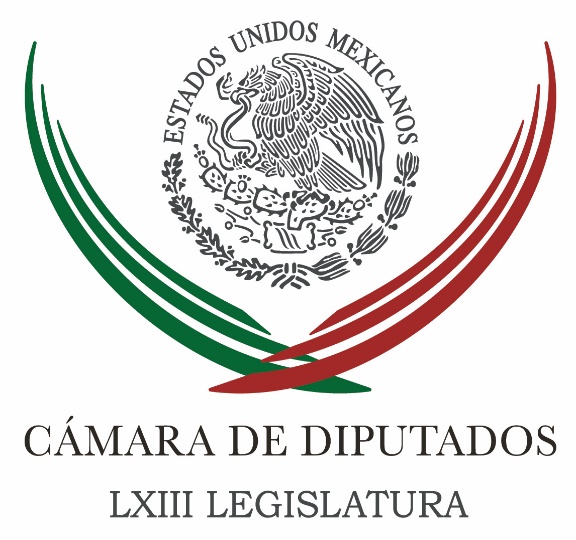 Carpeta InformativaTercer CorteResumen: PAN cierra filas porque entiende que el 'enemigo' está afuera: diputadosInauguran la Exposición “Cacao es México” en el Palacio Legislativo de San LázaroSenadores difieren sobre entrega de Guillermo PadrésAcusan senadoras PEF discriminatorioTengo optimismo en una nueva agenda con EU: PeñaInvestigación de PGR a Padrés es de tiempo atrás: Peña NietoCero tolerancia al hostigamiento y acoso sexual: SegobMéxico está dispuesto a dialogar con Trump sobre TLCANExigimos juicio justo para Padrés.- PANPGR también detiene a hijo de Guillermo Padres, lo trasladan a TolucaEmpresarios firmarán plan laboral para repatriados de EUVe Conapred revés en freno a bodas gayObispos respetan decisión de legisladores de rechazar matrimonios igualitarios10 de noviembre de 2016TEMA(S): Partidos PolíticosFECHA: 10/1116HORA: 17:29NOTICIERO: Noticias MVSEMISIÓN: Tercer CorteESTACION: Online:GRUPO: Noticias MVS0PAN cierra filas porque entiende que el 'enemigo' está afuera: diputadosAngélica Melin Campos, reportera: El Partido Acción Nacional (PAN) en la Cámara de Diputados aseveró que con el encuentro entre Margarita Zavala y el líder del partido, Ricardo Anaya, los panistas dejan claro que deben unirse y cerrar filas, porque el “enemigo” está fuera.El coordinador Marko Cortés insistió en que los ataques contra Anaya Cortés vienen de fuera y porque ha sido “exitoso” en su gestión.Cuestionado respecto a la reunión entre Anaya Cortés y Zavala Gómez del Campo, a quienes se cuenta entre los aspirantes a la candidatura presidencial del albiazul en 2018. Cortés Mendoza insistió en que se ha entendido que los ataques, en especial contra el líder nacional, vienen de afuera.“El contrincante está afuera y los panistas todos debemos unirnos, porque primero tenemos el reto que nuestros once Gobernadores lo hagan bien, que nuestros 460 alcaldes lo hagan bien, posteriormente el reto electoral de 2017: tres gubernaturas, las alcaldías de Veracruz y hasta entonces el reto presidencial”, refrendó.El congresista subrayó que el panismo está concentrado en enfrentar paulatinamente los retos electorales de los siguientes meses y saben que “haciendo bien” la tarea pendiente hoy, podrán avanzar en 2018.“Nosotros hemos dicho que todas estas acusaciones que vemos contra nuestro Dirigente Nacional es porque ha sido un dirigente exitoso, porque ha logrado lo que otros dirigentes de otros partidos políticos quisieran lograr, por ello es que aclaramos que todas esas acusaciones, no tenemos duda, que vienen de fuera, y por ello es que el PAN cierra filas, porque sabemos que el contrincante no está en casa”, subrayó. dlp/mTEMA(S): Trabajo Legislativo FECHA: 10/11/2016HORA: 14:06 PMNOTICIERO: Enfoque Noticias  EMISIÓN: Tercer Corte ESTACIÓN: Online GRUPO: NRM Comunicaciones 0 Inauguran la Exposición “Cacao es México” en el Palacio Legislativo de San LázaroComo parte del objetivo de seguir rescatando y fortaleciendo la imagen del chocolate como símbolo de identidad nacional y parte de nuestra herencia y tradición, del 7 al 11 de noviembre se llevará a cabo la Exposición “Cacao es México” dentro de las instalaciones del Palacio Legislativo de San Lázaro.A pesar de su valor histórico, gastronómico, económico, regional y social; el cacao y chocolate en México enfrentan un escenario adverso, el cual ha sido originado por diversos factores como la expansión de la moliniasis (Moniliphthora roreri), hongo que ha ocasionado el abandono de plantaciones y la baja rentabilidad en las fincas, las políticas fiscales que han gravado injustamente la producción del chocolate y derivados del cacao, falta de difusión del valor cultural e histórico del cultivo, entre otros.Entendiendo que son necesarias una serie de programas y políticas focalizadas a la producción, competencia, desarrollo agrario, entre otras, el objeto de la exposición es coadyuvar a la difusión de la relevancia del cacao en México y la importancia de generar acciones en distintos frentes para su rescate, siendo el ámbito cultural una forma muy efectiva de generar conciencia colectiva.Durante la inauguración el diputado Leonardo Rafael Guirao Aguilar, presidente de la Comisión Especial de la Industria del Cacao, acentuó en que los productores del cacao están muy lastimados y algunas veces abandonados por lo que es urgente unir esfuerzos para sacar adelante la producción y comercialización de este fruto milenario, para con ello también apoyar económicamente a todas esas familias que subsisten de la producción de este importante fruto. Subrayando, que un primer paso es crear un Padrón Nacional de Productores de Cacao, que sirva como un diagnóstico inicial de las condiciones y necesidades del sector.Por otro lado, la Ing. Ana Rita García, Directora del Museo de Chocolate MUCHO, quien brindó la exposición artística, agradeció a las autoridades las facilidades y el apoyo para seguir enalteciendo la cultura mexicana del cacao y el chocolate, promover manifestaciones artísticas, culturales y gastronómicas en torno a este tema, y comunicar su importancia histórica al público. Para cerrar este evento, el Licenciado Jorge Castañeda, Director General de la ASCHOCO, mencionó que es necesario el desarrollo de actividades que involucren a todos los sectores sociales como lo son las autoridades, el Poder Legislativo, empresas, productores, la sociedad civil, etc. En ese sentido, aplaudió el desarrollo de ésta y todas las actividades que coadyuven a reconocer el valor histórico y cultural de estos productos originarios de nuestro país. rrg/mTEMA(S): Trabajo LegislativoFECHA: 10/1116HORA: 15:07NOTICIERO: 24 HORASEMISIÓN: Tercer CorteESTACION: Online:GRUPO: 24 HORAS0Senadores difieren sobre entrega de Guillermo PadrésKarina Aguilar, reportera: Para el coordinador de los senadores del PAN, Fernando Herrera Ávila, la decisión del ex gobernador de Sonora, Guillermo Padrés, fue valiente y congruente.Confío que las autoridades resuelvan conforme a derecho, “alejado de cálculos políticos o con cualquier sesgo apartado de la aplicación estricta del derecho”.Advirtió que su grupo parlamentario dará puntual seguimiento a la conducta de la Procuraduría General de la República (PGR) para que este asunto se resuelva dentro del campo del derecho.Y señaló que “de manera tácita quienes se encuentren en alguna circunstancia dependiente ante la autoridad, deben de responder, dar la cara y, desde luego, aspirar a que la justicia mexicana le dé a cada quien lo que le corresponde”, en referencia a Javier Duarte.En tanto para el senador del PRI, Enrique Burgos García, la decisión de Guillermo Padrés, no es un ejemplo para el gobernador con licencia Javier Duarte.Consideró que el compromiso de cada uno, “cualesquiera que fuera el caso, de esos o de otros, es someterse al imperio de la ley y que la ley no debe reconocer, ni dar ningún privilegio y, por lo tanto, en consecuencia, ninguna exclusión para nadie”.Destacó que este tema no debe quedar en el cálculo político, en el interés partidista o de una previsión de conveniencia o no conveniencia, señaló.Mientras, el perredista Luis Sánchez Jiménez exigió que se evite un intercambio de corruptos entre el PRI y el PAN y que por el contrario se investigue a fondo a todos los ex mandatarios señalados por actos ilícitos.El senador del PAN, Javier Lozano, dijo que la conducta de Guillermo Padrés estuvo bien, y ahora serán las autoridades las encargadas de determinar si hubo o no delitos.“A mí me vale madres si es de Acción Nacional o no, aquí el que la hace la paga. Y así tiene que ser con todos los corruptos, sean del partido político que sean”.Pero también -advirtió-, que eso sirva de ejemplo de virtud para que Javier Duarte y los demás que están siendo acusados y señalados por abusivos y ladrones, que hagan lo mismo, a ver si es cierto. dlp/mTEMA(S): Trabajo LegislativoFECHA: 10/1116HORA: 15:47NOTICIERO: Reforma.comEMISIÓN: Tercer CorteESTACION: Online:GRUPO: Reforma.com0Acusan senadoras PEF discriminatorioIsabella González y Claudia Guerrero, reporteras: Senadoras del PAN, PRI, PRD e independientes denunciaron que el recorte al Presupuesto de Egresos de la Federación (PEF) 2017 afecta más a las mujeres que a los hombres."Entendemos que estamos pasando por tiempos donde necesitamos apretarnos el cinturón, pero no aceptamos, de ninguna manera, que tengamos que apretarnos el cinturón más las mujeres que los hombres", reprochó la panista Marcela Torres Peimbert.En conferencia de prensa, las senadoras aseguraron que el Presupuesto de Egresos de la Federación, que en estos momentos se discute en la Cámara de Diputados, contempla recortes fuertes a programas que ayudan a las mujeres del País.Las legisladoras citaron ejemplos como el Ramo 04, donde el programa para promover la atención y prevención de la violencia contra la mujer sufrió una disminución de 79 millones de pesos.El Ramo 12, que corresponde a la salud materna, sexual y reproductiva de las mujeres, tuvo un recorte de 102 millones de pesos."¿Cómo es posible que los diputados sí se repartan 20 millones de pesos para sus moches?", criticó Pilar Ortega, senadora del Partido Revolucionario Institucional (PRI).Las legisladoras llamaron a los diputados a replantearse los recortes que afectan a las mujeres."Llamamos a la Cámara de Diputados para que recompongan aquellos rubros suntuarios y pasen a apoyar los programas que tienen que ser respaldados y por el contrario, deberían tener más recursos", demandó Angélica de la Peña, del Partido de la Revolución Democrática (PRD). dlp/mTEMA(S): Información GeneralFECHA: 10/11/16HORA: 17:57NOTICIERO: Milenio.comESTACIÓN: Online GRUPO: Milenio0Tengo optimismo en una nueva agenda con EU: PeñaEl presidente Enrique Peña Nieto dijo que con el próximo gobierno de los Estados Unidos, México buscará establecer una relación de diálogo, respeto y confianza.DANIEL VENEGAS.- Ciudad de México. Luego de la victoria del candidato republicano a la presidencia, Donlad Trump, el presidente Enrique Peña Nieto dijo tener “un fundado optimismo” en construir una nueva agenda de trabajo con Estados Unidos, que sea positiva y en beneficio de las sociedades de ambas naciones.“Tengo un fundado optimismo de que finalmente podremos construir una nueva agenda de trabajo en la relación bilateral”, dijo durante su participación en la Semana Nacional de la Radio y la Televisión.Al participar en la 58 Semana Nacional de Radio y Televisión, que tuvo como lema "Unidos, diálogo y respeto", el mandatario señaló que con el próximo gobierno de los Estados Unidos buscaremos establecer una relación de diálogo, respeto y confianza”."Justamente ese es el espíritu que queremos imprimir y vale la pena decirlo en el marco de la coyuntura que hoy estamos viviendo, a la nueva relación que estaremos construyendo con Estados Unidos, a partir de la elección de Donald Trump, como su próximo presidente".Los mexicanos, insistió, "debemos estar unidos en este nuevo capítulo de la relación bilateral; mi prioridad y lo quiero reiterar el día de hoy seguirá siendo cuidar a México y proteger a los mexicanos".   Jam/mTEMA(S): Información GeneralFECHA: 10/11/16HORA: 19:12NOTICIERO: Excelsior.comESTACIÓN: Online GRUPO: Excelsior0Investigación de PGR a Padrés es de tiempo atrás: Peña NietoEl Presidente dijo que el caso Guillermo Padrés es una investigación realizada por la PGR “ya de tiempo atrás”; el exgobernador de Sonora se encuentra en el Reclusorio OrienteENRIQUE SÁNCHEZ.- CIUDAD DE MÉXICO. El Presidente Enrique Peña Nieto consideró que las acusaciones que enfrenta el exgobernador de Sonora, Guillermo Padrés Elías están sustentadas en una investigación de tiempo atrás hecha por la Procuraduría General de la República.Entrevistado brevemente a su salida de la comida de la Cámara de la Industria de Radio y Televisión (CIRT), sobre si este caso pudiera estar “armado” para llevar a la cárcel al panista, el mandatario sugirió dirigirse a la institución de justicia federal que es la responsable de dicha investigación.Yo creo que ahí está el tema, hay que informarse en la Procuraduría que es la que trae la investigación, es la instancia ocupada de este tema y obviamente es ahí donde habrá que darle seguimiento a todo este proceso que se sigue, que parte de una investigación hecha por la Procuraduría ya de tiempo atrás”, precisó.Cabe señalar que este jueves el exgobernador de Sonora fue ingresado al Reclusorio Oriente luego de que se presentará ante el juez Décimo Segundo de Distrito de Distrito de Procesos Penales, quien deberá emitir una resolución sobre el caso en un plazo de seis días.   Jam/mTEMA(S): Información GeneralFECHA: 10/1116HORA: 15:56NOTICIERO: La Crónica.comEMISIÓN: Tercer CorteESTACION: Online:GRUPO: La Crónica.com0Cero tolerancia al hostigamiento y acoso sexual: SegobNotimex: En México no habrá tolerancia ni impunidad con quienes incurran en acciones de hostigamiento y acoso sexual, sostuvo el secretario de Gobernación, Miguel Ángel Osorio Chong.Durante el Pronunciamiento Cero Tolerancia al Hostigamiento y Acoso Sexual en la Administración Pública Federal, subrayó que se trata de hacer del ámbito laboral un espacio libre de violencia, por lo que las víctimas de esas prácticas contarán con el respaldo institucional.En el Salón Revolución de la dependencia, el titular de Gobernación destacó que con ese mecanismo se apoyará a quienes padecen agresiones de ese tipo, para asegurar su dignidad e integridad personal.Expuso que una nación con porvenir claro y promisorio es aquella donde niñas y mujeres son respetadas y se desarrollan a plenitud, a fin de consolidar un México donde no se discrimine, excluya o lastime a nadie por su forma de pensar, color de piel, origen y preferencias.Porque “cuando una mujer dice no, es no, así de simple, pero así de importante; respetarlas es respetarnos”, dejó claro Osorio Chong, tras asegurar que ese pronunciamiento será replicado en toda la Administración Pública Federal.El funcionario enfatizó que rechazar el hostigamiento y el acoso sexual no sólo debe hacerse en la Administración Pública, sino también en la vida diaria, en los espacios públicos, en la escuela y en las redes sociales, para que ese pronunciamiento se traduzca en mejores prácticas y realidades.En su oportunidad la secretaria de la Función Pública, Arely Gómez González, expresó su convicción de cero tolerancia al hostigamiento y acoso sexual en la Administración Pública Federal.Planteó que en cualquier Estado democrático de Derecho es indispensable prevenir, sancionar y erradicar la violencia contra las mujeres pero, sobre todo, preservar, promover, respetar y garantizar los derechos humanos de todas las personas, especialmente de ellas.Gómez González subrayó el compromiso de actuar en el marco de las leyes, códigos y normas, en particular bajo las Reglas de Integridad para el ejercicio de la Función Pública, a fin de asegurar que los servidores públicos sean tratados con respeto y las autoridades actúen como vigilantes.A su vez el presidente de la Comisión Nacional de los Derechos Humanos, Luis Raúl González Pérez, manifestó la disposición de la institución que encabeza para acompañar los esfuerzos y acciones que el Gobierno de la República impulsa en materia de igualdad de género.La presidenta del Instituto Nacional de las Mujeres, Lorena Cruz Sánchez, en tanto, expuso la necesidad de armonizar las acciones para prevenir, atender y sancionar las conductas de hostigamiento y acoso sexual en las dependencias y entidades de la Administración Pública Federal.Asimismo, de ofrecer acompañamiento especializado a las presuntas víctimas en su acceso a la justicia, con sanciones administrativas para quienes cometan estos actos o incumplan en la omisión de atender esos tipos de conductas.Cruz Sánchez indicó que ese protocolo busca garantizar que toda persona que labore en el servicio público lo haga en un espacio libre de cualquier forma de violencia.El Protocolo para la Prevención, Atención y Sanción del Hostigamiento Sexual y el Acoso y Sexual tiene como propósito la implementación uniforme, homogénea y efectiva de procedimientos para prevenir, atender y sancionar conductas de ese tipo.Ese mecanismo, publicado en el Diario Oficial de la Federación, fue elaborado por las secretarías de la Función Pública y Gobernación, y por el Instituto Nacional de las Mujeres (Inmujeres).En el documento se expone que esos comportamientos constituyen conductas impropias, no deseadas y son considerados por quien los recibe como ofensivos, humillantes o embarazosos. dlp/mTEMA(S): Información GeneralFECHA: 10/1116HORA: 15:20NOTICIERO: El Financiero.comEMISIÓN: Tercer CorteESTACION: Online:GRUPO: El Financiero.com0México está dispuesto a dialogar con Trump sobre TLCANReuters: México está dispuesto a dialogar con el presidente electo de Estados Unidos, Donald Trump, sobre el TLCAN, y desea mostrarle la importancia que ha tenido el acuerdo en el desarrollo de la región, dijo este jueves Ildefonso Guajardo, secretario de Economía.Durante su campaña electoral, Trump prometió renegociar, o incluso abandonar, el Tratado de Libre Comercio de América del Norte (TLCAN), vigente entre Estados Unidos y Canadá desde 1989 y extendido a México en 1994.El tratado ha disparado el comercio entre el bloque y estrechado la integración económica entre México y Estados Unidos, que se ha convertido en el principal destino de las mercancías mexicanas enviadas al exterior."Estamos dispuestos a dialogar para poder explicar la importancia estrategia del TLCAN para la región", dijo el secretario de Economía, quien destacó que las conversaciones no significan una renegociación."Cualquier posible diálogo sobre el TLCAN y la idea que tiene la administración Trump en la campaña de su reapertura tendrá que pasar por un análisis de cuál es la estrategia para la región ganar-ganar y eso dependerá del diálogo, no podemos anticipar resultados", subrayó.El presidente de México, Enrique Peña, anunció el miércoles que acordó reunirse con Trump para hablar sobre la relación bilateral y temas claves como migración, narcotráfico y comercio. Guajardo dijo que aún no hay fecha para acercamientos con el equipo de Trump, que asumirá el 20 de enero.Y Peña ha dicho que es necesario modernizar el TLCAN. El país además ha negociado una decena de otros acuerdos de libre comercio y sumó con empeño al Acuerdo Transpacífico de Cooperación Económica (TPP, por sus siglas en inglés) promovido por el presidente Barack Obama.Durante su campaña, Trump adoptó una postura proteccionista sobre temas comerciales y calificó de "desastre" al TPP. Ahora existen pocas posibilidades de que éste sea sometido a votación en Washington antes de que el nuevo mandatario asuma su mandato.Guajardo dijo que el TPP era el "vehículo" que habían visualizado para modernizar el TLCAN con el Gobierno de Obama."Si ese no va a ser el vehículo para la administración de la Casa Blanca, tendríamos que analizar sobre qué estrategias podríamos pensar en un TLC modernizado", dijo.Agregó que espera que sean seis o siete países, de los 12 que están dentro del TPP, que lo hayan aprobado, entre ellos México, que deberán de decidir qué hacer hacia adelante."Tendremos que dialogar con el resto para poder cambiar la cláusula que nos limitaba que teníamos que esperar a que Estados Unidos procesara su aprobación y hay que analizar si queremos seguir adelante con TPP sin los Estados Unidos", dijo.Canadá podría recurrir a un acuerdo de libre comercio que excluya a México si el presidente electo de Estados Unidos, Donald Trump, se empeña en políticas proteccionistas radicales, dijeron funcionarios, que creen que el temor a un enorme castigo económico está sobredimensionado.El primer ministro canadiense, Justin Trudeau, dijo este jueves que "si los estadounidenses quieren hablar sobre el TLCAN, estaré más que feliz de hacerlo", un día después de que el embajador canadiense en Estados Unidos señaló que Ottawa estaría feliz de renegociar el acuerdo. dlp/mTEMA(S): Partidos PolíticosFECHA: 10/1116HORA: 16:36NOTICIERO: Reforma.comEMISIÓN: Tercer CorteESTACION: Online:GRUPO: Reforma.com0Exigimos juicio justo para Padrés.- PANMayolo López, reportero: El dirigente nacional del PAN, Ricardo Anaya, exigió trato justo para Guillermo Padrés y que el Gobernador prófugo de Veracruz, Javier Duarte, siga el ejemplo del sonorense."Nosotros lo que hacemos es exigir que haya un juicio justo, sin tintes partidistas y sin ningún elemento político. Que sus pruebas se valoren con toda objetividad y que el juez resuelva lo que en justicia corresponde. A eso tiene derecho él y tendría derecho cualquier mexicano", dijo en entrevista.Anaya estimó, además, que es un ejemplo contrastante con el caso de Javier Duarte, prófugo de la justicia."Es un ejemplo el que está poniendo Guillermo Padrés, que deberían seguir muchos otros, empezando por Javier Duarte que causó un colapso financiero en Veracruz que está plenamente documentado, que amasó una fortuna y que está prófugo de la acción de la justicia. Por supuesto que Javier Duarte debería entregarse a las autoridades y enfrentar a la justicia como lo está haciendo Guillermo Padrés", comentó. dlp/mTEMA(S): Guillermo Padrés  FECHA: 10/11/2016HORA: 14:41 hrs NOTICIERO: Enfoque Noticias  EMISIÓN: Tercer   Corte ESTACIÓN: Online GRUPO: NRM Comunicaciones 0 PGR también detiene a hijo de Guillermo Padres, lo trasladan a TolucaLa Procuraduría General de la República cumplimentó una orden de aprehensión contra Guillermo Padrés Dagnino, hijo del ex gobernador de Sonora, Guillermo Padrés Elías.De acuerdo con personas cercanas al despacho que representa al ex mandatario, el hijo es trasladado a Toluca, donde un juez federal le libró una orden de aprehensión, pero no precisaron cuál es el delito por el que se le acusa.El hijo es abogado y trabaja en el despacho de Antonio Lozano, quien encabeza la defensa del exmandatario Padrés.  rrg/mTEMA(S): Información GeneralFECHA: 10/11/16HORA: 17:59NOTICIERO: Milenio.comESTACIÓN: Online GRUPO: Milenio0Empresarios firmarán plan laboral para repatriados de EUEl CCE anunció que este viernes firmarán un convenio de cooperación con el gobierno federal, para generar empleos a los connacionales que regresen tras los resultado de la elección en EU.NOTIMEX.- Ciudad de México. El presidente del Consejo Coordinador Empresarial (CCE), Juan Pablo Castañón, anunció que este viernes firmarán un convenio de cooperación con el gobierno federal, para generar empleos en las empresas mexicanas y ofrecerles una oportunidad de trabajo a connacionales que regresan.El dirigente explicó que este es un esfuerzo ante la coyuntura generada por el resultado de la elección en Estados Unidos.“Se busca generar una agenda compartida con la que vamos a atender esta circunstancia de coyuntura, que evidentemente marca un camino por el cual tenemos que actuar, manteniendo la seguridad y certeza”, precisó.Entrevistado en el marco del Encuentro Empresarial Morelos 2016, organizado por la Confederación Patronal de la República Mexicana, explicó que dicho convenio ya se diseñaba con autoridades federales y ante el momento coyuntural es importante acelerarlo.Es para darle la bienvenida a mexicanos que tomaban la decisión de regresar y que son personas bilingües, con preparación y que pueden aportar a las empresas mexicanas su propia competitividad, puntualizó.Por otra parte, Juan Pablo Castañón dijo coincidir con el mensaje emitido por los titulares de la Secretaría de Hacienda, José Antonio Mede, y del Banco de México, Agustín Carstens, en cuanto a la fortaleza de la economía mexicana para resistir eventualidades generadas por el resultado electoral en Estados Unidos.“El mensaje es lo adecuado y fue prudente, no podemos tomar decisiones precipitadas, la elección fue el martes. Habrá volatilidad en los próximos días, como ocurrió con el Brexit, pero esperamos que pase en dos semanas”, refirió.Añadió que se observará los mercados, y que no hay condiciones para que, con ese pretexto, haya fuga de capitales o disminución de inversiones, además de que existe la convicción de que hay que abrir los mercados y el aparato productivo nacional.Sobre el tema del Tratado de Libre Comercio de América del Norte (TLCAN) y el Acuerdo Transpacífico de Asociación Económica (TPP), sostuvo que México debe estar preparado para una revisión del primero y seguir la ruta para la concreción del segundo.Indicó que si con el nuevo gobierno en Estados Unidos se inicia una revisión del TLCAN, hay qué hacerlo protegiendo los intereses nacionales, de los empresarios y los trabajadores mexicanos.En cuanto al TPP, agregó que tiene confianza en que el Congreso de Estados Unidos lo apruebe, pero si no es así y por ello se echa para atrás, a pesar de que es una decisión de los 12 países integrantes y no sólo de uno, México deberá negociar acuerdos bilaterales con las naciones de Asia y Oceanía involucrados.“Estamos hablando de que el crecimiento estimado en esas zonas es de 25 por ciento en cinco años y es algo que no se debe menospreciar”, concluyó.   Jam/mTEMA(S): Información GeneralFECHA: 10/1116HORA: 16:31NOTICIERO: Reforma.comEMISIÓN: Tercer CorteESTACION: Online:GRUPO: Reforma.com0Ve Conapred revés en freno a bodas gayDiana Baptista, reportera: El rechazo a la iniciativa de matrimonio igualitario es un duro golpe para la igualdad, consideró Alexandra Haas, presidenta del Consejo Nacional para Prevenir la Discriminación (Conapred).En entrevista, acusó que los diputados de la Comisión de Puntos Constitucionales ignoraron el Artículo 1 de la Constitución, el cual prohíbe la discriminación motivada por las preferencias sexuales."Nos llama la atención que se haya votado en contra cuando tanto el Conapred como la CNDH, y muy notablemente la Suprema Corte de Justicia, se han pronunciado por una interpretación del Artículo primero", expresó."Es un revés importante, un duro golpe a la igualdad".La iniciativa presentada por el Presidente Enrique Peña fue desechada ayer por 19 votos en contra del PRI, el PAN, el PVEM, Encuentro Social y Panal.La iniciativa buscaba armonizar el orden jurídico nacional para que todas las personas contrajeran matrimonio sin discriminación.Actualmente, solo un tercio de los estados permite el matrimonio igualitario; en los demás, las parejas deben presentar un amparo, el cual tienen asegurado gracias a una tesis de jurisprudencia emitida por la Suprema Corte."Es un asunto que debe leerse a la luz de la no discriminación", indicó Haas.Con dos iniciativas sobre el mismo tema pendientes a discutirse en el Senado, la presidenta de Conapred rechazó que la batalla esté perdida.Agregó que seguirá, desde todos los espacios posibles, impulsando las iniciativas para alcanzar el matrimonio igualitario en todo el País."Es una batalla que se va a seguir dando en el Congreso, a través de las iniciativas; a nivel judicial, donde ya hay jurisprudencia asentada, y en lo social, donde hay amplios sectores de la población que lo apoyan", agregó. dlp/mTEMA(S): Matrimonios Igualitarios FECHA: 10/11/2016HORA: 14:45 hrs NOTICIERO: Enfoque Noticias  EMISIÓN: Tercer Corte ESTACIÓN: Online GRUPO: NRM Comunicaciones 0 Obispos respetan decisión de legisladores de rechazar matrimonios igualitariosLa Conferencia del Episcopado Mexicano (CEM) reconoció que la comunidad lésbico, gay, homosexuales y transexuales necesita que legalmente se le reconozcan sus derechos, y recordó que desde 2005 cuenta con figuras jurídicas que avalan sus uniones. En conferencia de prensa, y en el marco de los trabajos de la Centésima Segunda Asamblea Plenaria de la CEM, el secretario general de esta conferencia, monseñor Alfonso Miranda apuntó que los legisladores ya decidieron sobre el matrimonio igualitario y en la CEM están en apertura, respeto y diálogo al respecto.“La comunidad LGTB también como todos necesita sus derechos la Iglesia respeta sus marcos legales, de tal manera que lo hemos dicho en múltiples ocasiones, necesitamos llegar como sociedad en leyes que nos amparen en sus derechos en sus formas de vida. Están desde 2005 diferentes figuras jurídicas que amparan sus derechos, eso lo sabemos y se ha reiterado muchas veces, respetamos esos marcos y esas figuras”.En cuanto al triunfo de Donald Trump como Presidente de los Estados Unidos de América, los obispos de México en voz del Arzobispo de Monterrey, Rogelio Cabrera confiaron en que Trump le apueste al diálogo con el mundo y dejaron en claro que México tiene que trabajar por si mismo y no a partir de lo que pase en la Unión Americana.Por su parte, el presidente de la CEM, el Arzobispo de Guadalajara, José Francisco Robles Ortega aseguró que están conscientes de los retos del país en materia económica, en el tema migratorio, donde descartó que ellos puedan dar una solución definitiva, por lo que solo realizarán el acompañamiento con las casas migrantes. rrg/m 